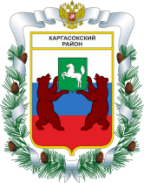 МУНИЦИПАЛЬНОЕ ОБРАЗОВАНИЕ «Каргасокский район»ТОМСКАЯ ОБЛАСТЬДУМА КАРГАСОКСКОГО РАЙОНАДума Каргасокского района РЕШИЛА:I. Внести следующие изменения в решение Думы Каргасокского района от 22.12.2016 № 91 «О бюджете муниципального образования «Каргасокский район на 2017 год и на плановый период 2018 и 2019 годов»:1. Часть первую статьи 1 указанного решения изложить в следующей редакции:«1. Утвердить основные характеристики районного бюджета на 2017 год:1) общий объем доходов районного бюджета в сумме 1 236 431 316,18 руб., в том числе налоговые и неналоговые доходы в сумме 299 936 тыс. руб.; 2) общий объем расходов районного бюджета в сумме 1 355 519 130,41 руб.;3) размер дефицита районного бюджета в сумме 119 087 814,23 руб.».2. В пункте 3 статьи 4 объем ассигнований дорожного фонда на 2017 год в размере 67 046,804 тыс. рублей заменить на 65 044,885 тыс. рублей.В пункте 4 статьи 4 указанного решения сумму 50 тыс. рублей заменить суммой 2,6 тыс. рублей. 3. Во втором абзаце статьи 5 сумму 325,4 тыс. рублей заменить суммой 516,7 тыс. рублей.В третьем абзаце статьи 5 указанного решения сумму 70 тыс. рублей заменить суммой 135,3 тыс. рублей.В четвертом абзаце статьи 5 указанного решения сумму 4 800 тыс. рублей заменить суммой 4 400 тыс. рублей.В пятом абзаце статьи 5 указанного решения сумму 11 640 тыс. рублей заменить суммой 11 290 тыс. рублей.Дополнить статью 5 указанного решения абзацем шестым следующего содержания:«- единовременного пособия при всех формах устройства детей, лишенных родительского попечения, в семью в 2017 году – 669,1 тыс. рублей.»4. В пункте 1 статьи 6 указанного решения размер верхнего предела муниципального внутреннего долга 28 100 тыс. рублей заменить на 18 000 тыс. рублей, верхний предел муниципального долга на 1 января 2019 г. заменить на сумму 39 600 тыс. рублей, на 1 января 2020 года заменить суммой 41 300 тыс. рублей.В пункте 2 статьи 6 указанного решения предельный объем муниципального долга на 2017 год 28 100 тыс. рублей заменить на 18 000 тыс.рублей.5. Во втором абзаце статьи 7 указанного решения сумму 33 097,92 тыс. рублей заменить суммой 33 092,46 тыс. рублей. 6. В пункте 1 статьи 8 указанного решения сумму 183 733,40123 тыс. рублей заменить суммой 181 986,670 тыс. рублей.В пункте 1 статьи 8 указанного решения сумму 9 955 тыс. рублей заменить суммой 9 959,7 тыс. рублей.7. В подпункте 2 пункта 1 статьи 13 указанного решения сумму 50 тыс. рублей заменить суммой 2,6 тыс. рублей.8. В статье 14 указанного решения первую часть изложить в новой редакции:«Установить, что субсидии юридическим лицам (за исключением субсидий государственным (муниципальным) учреждениям), индивидуальным предпринимателям, а также физическим лицам – производителям товаров, работ и услуг в случаях:- поддержки сельхозпроизводителей (поддержки малых форм хозяйствования, возмещения части процентной ставки по долгосрочным, среднесрочным и краткосрочным кредитам, взятым малыми формами хозяйствования; возмещения затрат на повышение продуктивности в молочном скотоводстве);- возмещения затрат по организации осуществления и осуществлению пассажирских перевозок внутри Каргасокского района;- возмещения выпадающих доходов по перевозке отдельных категорий граждан авиационным, речным и автомобильным транспортом в городском сообщении;-поддержки развития малого и среднего предпринимательства (при реализации предпринимательских проектов, признанных победителями конкурса предпринимательских проектов субъектов малого предпринимательства; возмещения затрат на написание бизнес-планов для субъектов малого предпринимательства; возмещения затрат на развитие и обеспечение деятельности организаций инфраструктуры поддержки малого и среднего предпринимательства, в том числе центров поддержки предпринимательства; возмещении части затрат на участие в районных выставках и (или) ярмарках; возмещения части затрат на потребленную для хлебопечения электроэнергию, вырабатываемую дизельными электростанциями)предоставляются в соответствии с Порядком, утвержденным приложением 17 к настоящему решению и нормативными правовыми актами Администрации Каргасокского района на безвозмездной и безвозвратной основе в целях возмещения недополученных доходов и (или) финансового обеспечения (возмещения) затрат в связи с производством (реализацией) товаров (за исключением подакцизных товаров, кроме автомобилей легковых и мотоциклов, винодельческих продуктов, произведенных из выращенного на территории Российской Федерации винограда), выполнением работ, оказанием услуг в пределах бюджетных ассигнований и лимитов бюджетных обязательств путем перечисления средств на расчетные (текущие) счета получателей субсидий, открытые в кредитных организациях либо на лицевые счета, открытые юридическим лицам – получателям субсидий в территориальных органах Федерального казначейства.»8. Приложения 5, 6, 7, 8, 9, 10, 11, 13, 14, 15, 16, 19 к указанному решению Думы Каргасокского района изложить в редакции согласно приложениям 1-12 к настоящему решению.II. Контроль за исполнением настоящего решения возложить на бюджетно-финансовый комитет Думы Каргасокского района.III. Опубликовать настоящее решение в порядке, предусмотренном статьей 42 Устава муниципального образования «Каргасокский район», утвержденного решением Думы Каргасокского района от 17.04.2013 № 195 «О принятии Устава муниципального образования «Каргасокский район».Глава Каргасокского района						          А.П. АщеуловРЕШЕНИЕ(проект)РЕШЕНИЕ(проект)РЕШЕНИЕ(проект)__.__.2017№ ___с. Каргасокс. КаргасокО внесении изменений в решение Думы Каргасокского района от 22.12.2016 № 91 «О бюджете муниципального образования «Каргасокский район» на 2017 год и на плановый период 2018 и 2019 годов»Заслушав и обсудив предложения Администрации Каргасокского района,Председатель ДумыКаргасокского района                 В.В. БрагинПояснительная записка                                                                                                                                            к решению Думы Каргасокского района от 20.12.2017 г №___ «О внесении изменений в решение Думы Каргасокского района от 22.12.2016 № 91 "О бюджете муниципального образования "Каргасокский район" на 2017 год и на плановый период 2018 и 2019 годов»» 2018 и 2019 годов"Пояснительная записка                                                                                                                                            к решению Думы Каргасокского района от 20.12.2017 г №___ «О внесении изменений в решение Думы Каргасокского района от 22.12.2016 № 91 "О бюджете муниципального образования "Каргасокский район" на 2017 год и на плановый период 2018 и 2019 годов»» 2018 и 2019 годов"Пояснительная записка                                                                                                                                            к решению Думы Каргасокского района от 20.12.2017 г №___ «О внесении изменений в решение Думы Каргасокского района от 22.12.2016 № 91 "О бюджете муниципального образования "Каргасокский район" на 2017 год и на плановый период 2018 и 2019 годов»» 2018 и 2019 годов"Пояснительная записка                                                                                                                                            к решению Думы Каргасокского района от 20.12.2017 г №___ «О внесении изменений в решение Думы Каргасокского района от 22.12.2016 № 91 "О бюджете муниципального образования "Каргасокский район" на 2017 год и на плановый период 2018 и 2019 годов»» 2018 и 2019 годов"  РублейДоходы, утвержденные на последнем заседании Думы 12.07.2017г.1 238 420 094,99Расходы, утвержденные на последнем заседании Думы 12.07.2017г.1 372 562 426,88Изменения вносимые в доходную часть бюджетаИзменения вносимые в доходную часть бюджетаИзменения вносимые в расходную часть бюджетаИзменения вносимые в расходную часть бюджетаИзменения по межбюджетным трансфертам13 991 560,19Изменения по межбюджетным трансфертам13 991 560,19Субвенции бюджетам субъектов РФ и муниципальных образований на осуществление первичного воинского учёта на территориях, где отсутствуют военные комиссариаты4 700,00Субвенции бюджетам субъектов РФ и муниципальных образований на осуществление первичного воинского учёта на территориях, где отсутствуют военные комиссариаты4 700,00Субвенция на осуществление отдельных государственных полномочий по государственной поддержке сельскохозяйственного  производства (повышение продуктивности в молочном скотоводстве) федеральный бюджет-2 000,99Субвенция на осуществление отдельных государственных полномочий по государственной поддержке сельскохозяйственного  производства (повышение продуктивности в молочном скотоводстве) федеральный бюджет-2 000,99Субвенция на осуществление отдельных государственных полномочий по повышению продуктивности в молочном скотоводстве (предоставление субсидий на 1 литр реализованного товарного молока) средства областного бюджета-26 610,61Субвенция на осуществление отдельных государственных полномочий по повышению продуктивности в молочном скотоводстве (предоставление субсидий на 1 литр реализованного товарного молока) средства областного бюджета-26 610,61Субвенция на осуществление государственных полномочий на осуществление ежемесячной выплаты денежных средств опекунам (попечителям) на содержание детей-сирот и детей, оставшихся без попечения родителей, находившихся под опекой (попечительством), в приёмной семье и продолжающих обучение в муниципальных образовательных учреждениях.-237 000,00Субвенция на осуществление государственных полномочий на осуществление ежемесячной выплаты денежных средств опекунам (попечителям) на содержание детей-сирот и детей, оставшихся без попечения родителей, находившихся под опекой (попечительством), в приёмной семье и продолжающих обучение в муниципальных образовательных учреждениях.-237 000,00Субвенция на осуществление отдельных государственных полномочий на осуществление ежемесячной выплаты денежных средств приёмным семьям на содержание детей, а также вознаграждения, причитающегося приёмным родителям.345 000,00Субвенция на осуществление отдельных государственных полномочий на осуществление ежемесячной выплаты денежных средств приёмным семьям на содержание детей, а также вознаграждения, причитающегося приёмным родителям.345 000,00Субвенция на осуществление отдельных государственных полномочий на обеспечение одеждой, обувью и мягким инвентарём, оборудованием и единовременным денежням пособием детей-сирот и детей, оставшихся без попечения родителей, а также лиц из числа детей-сирот и детей, оставшихся без попечения родителей, выпускников муниципальных образовательных учреждений, находящихся под опекой (попечительством) или в приёмных семьях, и выпускников негосударственных общеобразовательных учреждений, находящихся под опекой, в приёмных семьях.-8 650,00Субвенция на осуществление отдельных государственных полномочий на обеспечение одеждой, обувью и мягким инвентарём, оборудованием и единовременным денежням пособием детей-сирот и детей, оставшихся без попечения родителей, а также лиц из числа детей-сирот и детей, оставшихся без попечения родителей, выпускников муниципальных образовательных учреждений, находящихся под опекой (попечительством) или в приёмных семьях, и выпускников негосударственных общеобразовательных учреждений, находящихся под опекой, в приёмных семьях.-8 650,00Субвенции на обеспечение государственных гарантий прав граждан на получение общедоступного и бесплатного дошкольного, начального общего, основного общего, среднего (полного) общего, а также дополнительного образования в рамках общеобразовательных программ в муниципальных общеобразовательных учреждениях 797 500,00Субвенции на обеспечение государственных гарантий прав граждан на получение общедоступного и бесплатного дошкольного, начального общего, основного общего, среднего (полного) общего, а также дополнительного образования в рамках общеобразовательных программ в муниципальных общеобразовательных учреждениях 797 500,00Субвенция на осуществление отдельных государственных полномочий по выплате надбавок к тарифной ставке (должностному окладу) педагогическим работникам и руководителям муниципальных образовательных учреждений.-219 000,00Субвенция на осуществление отдельных государственных полномочий по выплате надбавок к тарифной ставке (должностному окладу) педагогическим работникам и руководителям муниципальных образовательных учреждений.-219 000,00Обеспечение государственных гарантий реализации прав на получение общедоступного и бесплатного дошкольного образования в муниципальных дошкольных образовательных организациях.3 885 100,00Обеспечение государственных гарантий реализации прав на получение общедоступного и бесплатного дошкольного образования в муниципальных дошкольных образовательных организациях.3 885 100,00Субвенция на осуществление отдельных государственных полномочий на содействие достижению целевых показателей региональных программ развития агропромышленного комплекса (предоставление субсидии на возмещение части процентной ставки по долгосрочным и краткосрочным кредитам, взятых малыми формами хозяйствования) средства федерального  бюджета-8 153,53Субвенция на осуществление отдельных государственных полномочий на содействие достижению целевых показателей региональных программ развития агропромышленного комплекса (предоставление субсидии на возмещение части процентной ставки по долгосрочным и краткосрочным кредитам, взятых малыми формами хозяйствования) средства федерального  бюджета-8 153,53Субвенция на осуществление отдельных государственных полномочий на содействие достижению целевых показателей региональных программ развития агропромышленного комплекса (предоставление субсидии на возмещение части процентной ставки по долгосрочным и краткосрочным кредитам, взятых малыми формами хозяйствования) средства областного бюджета-429,13Субвенция на осуществление отдельных государственных полномочий на содействие достижению целевых показателей региональных программ развития агропромышленного комплекса (предоставление субсидии на возмещение части процентной ставки по долгосрочным и краткосрочным кредитам, взятых малыми формами хозяйствования) средства областного бюджета-429,13Субвенция на осуществление отдельных государственных полномочий на содействие достижению целевых показателей региональных программ развития агропромышленного комплекса (предоставление субсидии на возмещение части процентной ставки по долгосрочным и краткосрочным кредитам, взятых малыми формами хозяйствования) средства областного бюджета-2 836,55Субвенция на осуществление отдельных государственных полномочий на содействие достижению целевых показателей региональных программ развития агропромышленного комплекса (предоставление субсидии на возмещение части процентной ставки по долгосрочным и краткосрочным кредитам, взятых малыми формами хозяйствования) средства областного бюджета-2 836,55Субсидия на достижение целевых показателей по плану мероприятий ("дорожной карте") "Изменения в сфере образования в Томской области", в части повышения заработной платы педагогических работников муниципальных учреждений дополнительного образования (в УООиП).-173 400,00Субсидия на достижение целевых показателей по плану мероприятий ("дорожной карте") "Изменения в сфере образования в Томской области", в части повышения заработной платы педагогических работников муниципальных учреждений дополнительного образования (в УООиП).-173 400,00Субсидия бюджетам муниципальных районов на поддержку отрасли культуры (государственная поддержка муниципальных учреждений культуры, находящихся на территории сельских поселений)100 000,00Субсидия бюджетам муниципальных районов на поддержку отрасли культуры (государственная поддержка муниципальных учреждений культуры, находящихся на территории сельских поселений)100 000,00Субсидия на достижение целевых показателей по плану мероприятий ("дорожной карте") "Изменения в сфере культуры, направленные на  повышение ее эффективности" в части повышения  заработной платы  работников культуры муниципальных учреждений культуры -911 800,00Субсидия на достижение целевых показателей по плану мероприятий ("дорожной карте") "Изменения в сфере культуры, направленные на  повышение ее эффективности" в части повышения  заработной платы  работников культуры муниципальных учреждений культуры -911 800,00Иные межбюджетные трансферты на исполнение судебных актов по обеспечению жилыми помещениями детей сирот, детей, оставшихся без попечения родителей630 241,00Иные межбюджетные трансферты на исполнение судебных актов по обеспечению жилыми помещениями детей сирот, детей, оставшихся без попечения родителей630 241,00Иные межбюджетные трансферты на достижение целевых показателей по плану мероприятий ("дорожной карте") "Изменения в сфере образования в Томской области", в части повышения заработной платы пед. работников муниципальных учреждений по дошкольному образованию (в УООиП).3 000 800,00Иные межбюджетные трансферты на достижение целевых показателей по плану мероприятий ("дорожной карте") "Изменения в сфере образования в Томской области", в части повышения заработной платы пед. работников муниципальных учреждений по дошкольному образованию (в УООиП).3 000 800,00Иные межбюджетные трансферты на достижение целевых показателей по плану мероприятий ("дорожной карте") "Изменения в сфере образования в Томской области", в части повышения заработной платы пед. работников муниципальных общеобразовательных учреждений.УООиП.993 800,00Иные межбюджетные трансферты на достижение целевых показателей по плану мероприятий ("дорожной карте") "Изменения в сфере образования в Томской области", в части повышения заработной платы пед. работников муниципальных общеобразовательных учреждений.УООиП.993 800,00Иные межбюджетные трансферты на обеспечение обучающихся с ограниченными возможностями здоровья,  проживающих  в  муниципальных образовательных организациях, питанием, одеждой, обувью, мягким и жестким инвентарем и на обеспечение обучающихся с ограниченными возможностями здоровья, не проживающих  в  муниципальных образовательных организациях, бесплатным двухразовым питанием-700,00Иные межбюджетные трансферты на обеспечение обучающихся с ограниченными возможностями здоровья,  проживающих  в  муниципальных образовательных организациях, питанием, одеждой, обувью, мягким и жестким инвентарем и на обеспечение обучающихся с ограниченными возможностями здоровья, не проживающих  в  муниципальных образовательных организациях, бесплатным двухразовым питанием-700,00Иные межбюджетные трансферты на выплату ежемесячной стипендии губернатора Томской области молодым учителям муниципальных общеобразовательных учреждений.-375 000,00Иные межбюджетные трансферты на выплату ежемесячной стипендии губернатора Томской области молодым учителям муниципальных общеобразовательных учреждений.-375 000,00Дотация на поддержку мер по обеспечению сбалансированности бюджетов (ограждение территории аэропорта)6 200 000,00Дотация на поддержку мер по обеспечению сбалансированности бюджетов (ограждение территории аэропорта)6 200 000,00Изменение плана по собственным доходам:-15 980 339,00Изменение текущих расходов за счет собственных средств -24 232 763,71НДФЛ-27 400 000,00Дума - оптимизация расходов (распоряжение  от 30.11.2017 №617 )-51 800,00Налоги на товары, работы, услуги400 000,00УОО и П -  оптимизация расходов (распоряжение  от 30.11.2017 №617 )-2 165 806,62Налоги на совокупный доход-1 000 000,00УОО и П -  оптимизация расходов (распоряжение  от 30.11.2017 №617 )-691 263,45Земельный налог750 000,00УОО и П -  оптимизация расходов (распоряжение  от 30.11.2017 №617 )-2 324 737,64Налог на добычу общераспространенных полезхных ископаемых235 000,00Отдел культуры и туризма -  оптимизация расходов (распоряжение  от 30.11.2017 №617 )-1 504 202,00Государственная пошлина-750 000,00Администрация Каргасокского района -  оптимизация расходов (распоряжение  от 30.11.2017 №617 )-13 832 908,53Доходы от использования муниципального имущества4 080 000,00Администрация Каргасокского района -  оптимизация расходов (распоряжение  от 30.11.2017 №617 )-700 000,00Плата за негативное воздействие на окружающую среду11 130 000,00Управление финансов -  оптимизация расходов (распоряжение  от 30.11.2017 №617 ) -43 000,00Доходы от оказания пелатных услуг и компенсации затрат государства700 000,00Управление финансов - резервные фонды  оптимизация расходов (распоряжение  от 30.11.2017 №617 ) -1 600 000,00Управление финансов - выезд из районов крайнего Севера-47 424,26Доходы от продажи материальных и нематериальных активов-1 555 000,00УЖКХ и КС - оптимизация расходов (распоряжение  от 30.11.2017 №617 )-2 419 425,29Штрафы, санкции, возмещение ущерба-1 150 000,00Каргасокское с/п - возврат ИМБТ на восстановление дорог 1919, на снос аварийного 1 267 453,24, на выпас скота 3546,31, на повышение энерг.эффективн. 241300,38,на межевание -40250, подгот. К "Сиб.узорам" - 30726,99)-1 585 195,92Прочие безвозмездные  поступления-1 650 000,00Толпаровское с/п - возврат ИМБТ на повышение энергетической эффективности в коммунальных системах-167 000,00Доходы от возврата остатков прошлых лет229 661,00Субсидирование пассажирских перевозок2 900 000,00Изменения расходов на капвложения-6 802 092,95Капитальный ремонт КСОШ - интернат №1-44 873,00Капитальный ремонт МБДОУ ЦРР д/с N23 "Теремок"-494 315,00Капитальный ремонт МБДОУ д/с № 1-650,00Капитальный ремонт МБДОУ д/с № 34 "Берёзка"-829,57Капитальный ремонт МКОУ "Березовская ООШ"-8 801,20Капитальный ремонт МКОУ "Сосновская ООШ"-69 697,11Разработка ПСД, строительство здания Центра культуры в с.Павлово на 100 мест-1 000 000,00Капитальный ремонт ЦК в с.Пятый километр-110 592,00Капитальный ремонт КДЦ в с.Новоюгино-88 155,00Капитальный ремонт СДК в с.Староюгино-55 995,96Газоснабжение мкр. ЦРБ в границах ул.Кирова - ул.Восточная, пер.Южный - ул.Школьная в с.Каргасок Каргасокского района Томской области-2 870,02Газопровод микрорайона в границах ул.Пушкина - ул.Лесная, пер. Производственный - ул. Красноармейская в с. Каргасок-38 534,05Строительство Усть - Тымской школы (средства районного бюджета)-1 886 780,04Строительство Тымской школы-1 500 000,00Строительство Среднетымской школы-1 500 000,00Итого изменения по собственным доходам-15 980 339,00Итого изменения по расходам за счет собственных  средств-31 034 856,66Всего изменения по доходам-1 988 778,81Всего изменения по расходам-17 043 296,47Всего уточненный план доходов1 236 431 316,18Всего уточненный план расходов1 355 519 130,41Дефицит -                                                                     Профицит +-119 087 814,23Остатки  средств на 1.01.2017  -  101 094 171,22 руб.Остатки  средств на 1.01.2017  -  101 094 171,22 руб.